 微信消息设置（仅认证服务号可用）要求： 1、开通微信服务号并认证通过已按照要求对接好微信服务号（微信对接部分的操作步骤，参考“订	货易微信服务号对接”文档）操作概要:	1、订货易商城设置—微信设置—基本配置配置“微信一键登录接口”2、微信服务号申请模板消息，主营行业选择 IT科技/互联网|电子	商务，副营行业选择 IT科技/IT软件与服务 3、微信服务号模板消息—模板库，参考对应表搜索模板标题，找到	符合要求的模板编号并添加模板4、将添加好的模板ID配置到订货易通知设置对应消息类型一、订货易登录接口配置在商城设置——微信设置——基本配置，微信对接好，然后勾选使用“微信一键登录接口”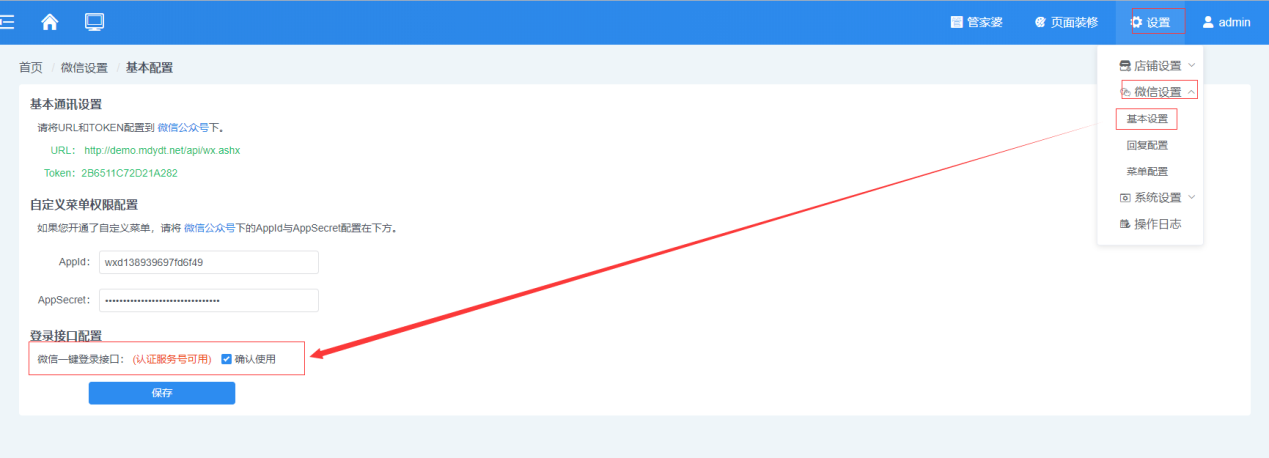 二、申请模板消息使用权限微信公众号（服务号）后台功能->添加功能插件处申请模板消息使用权限选择公众账号服务所处的两个行业，主营行业选择 IT科技/互联网|电子商务，副营行业选择 IT科技/IT软件与服务 。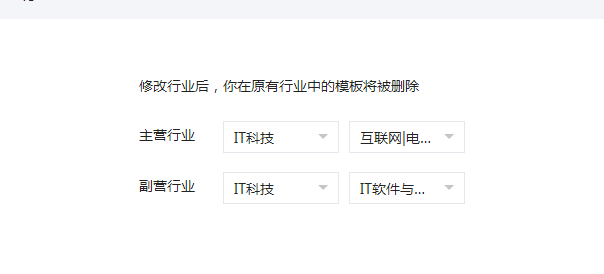 三、添加模板在模板消息—模板库，搜索模板标题，找到符合要求的模板编号并添加模板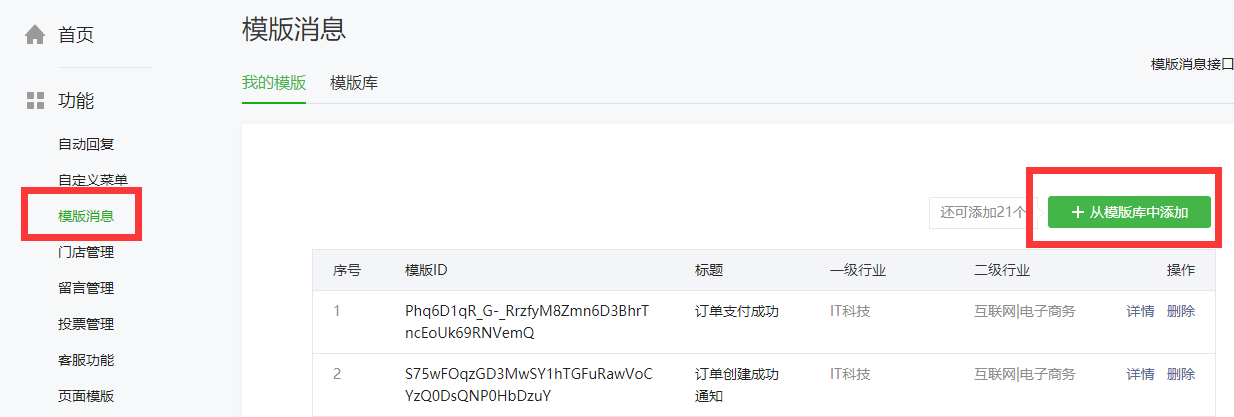 商城功能与添加的模板标题编号对应表如下：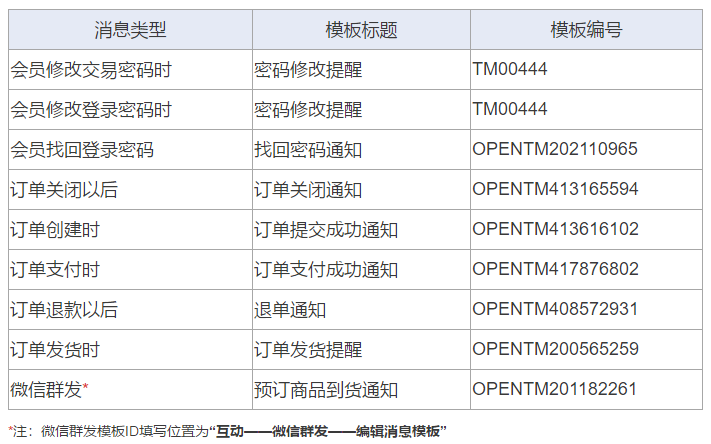 四、配置消息类型将添加好的模板ID配置到商城后台对应消息类型后面微信、客服微信，同一种消息类型，所使用的消息模板是一样的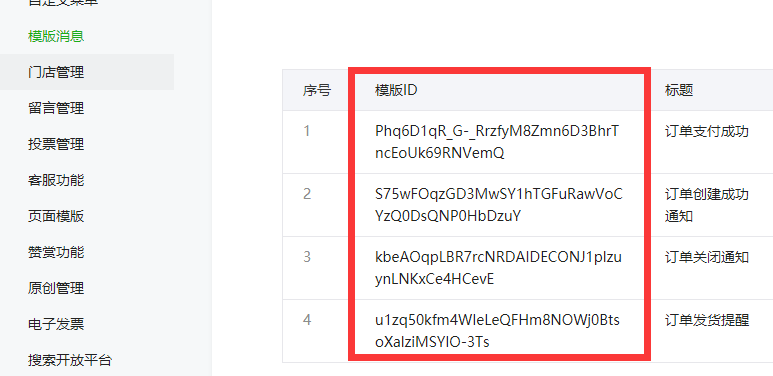 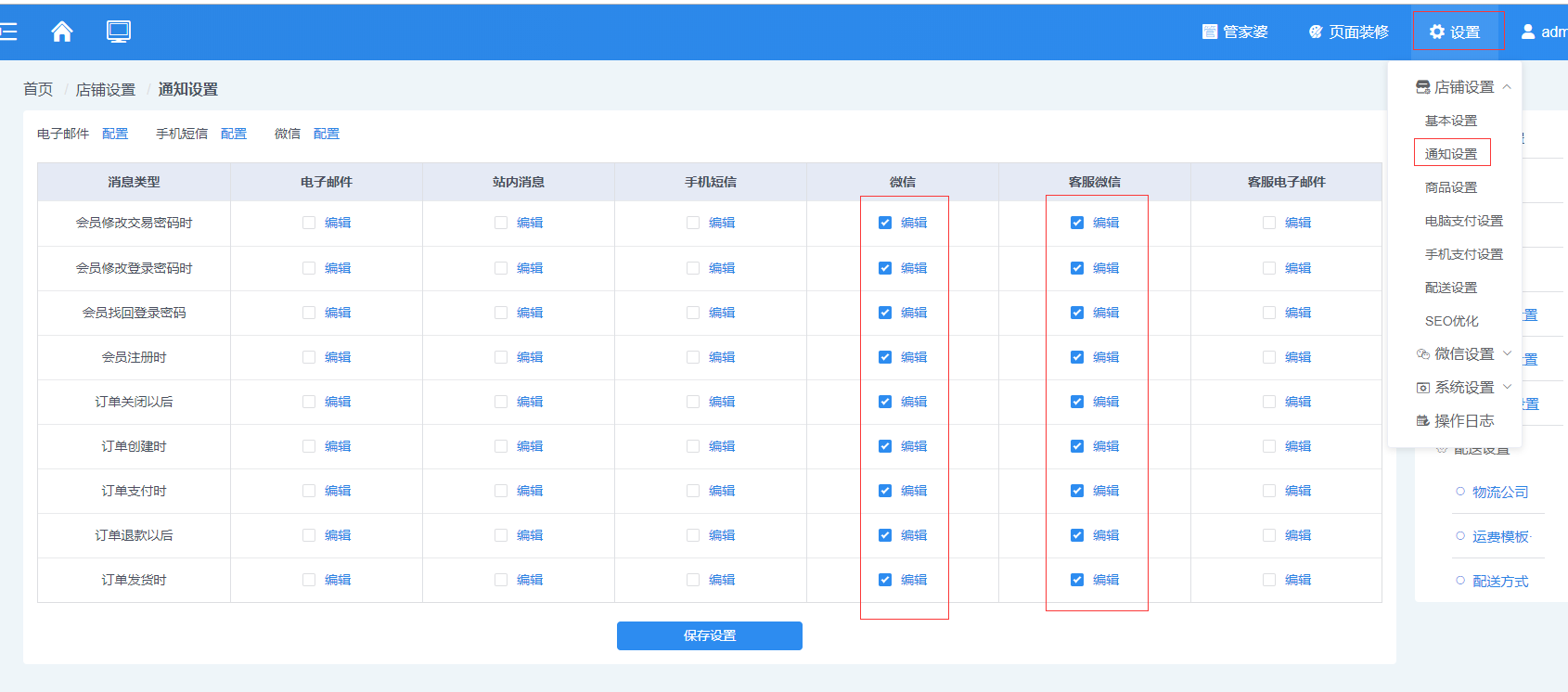 五、经销商授权设置经销商授权组（经销商——经销商授权组）然后授权给管理员（商城设置——管理员设置）。授权后，不同操作员对应的微信客服，微信上只能接收到到授权范围内的客户相关订单的通知。微信用户的接收效果如下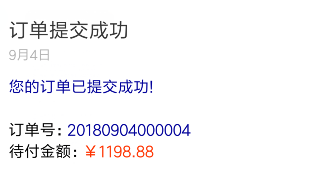 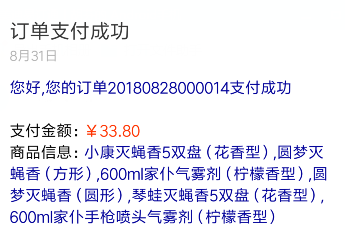 微信客服的接收效果如下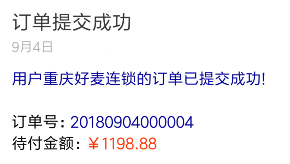 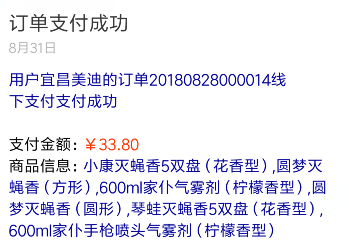 